 `                            Highnam Parish Council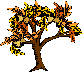      Lassington Oak                                  Highnam ~ Linton ~ Over ~ LassingtonMinutes of a Meeting of Highnam Parish Council                          held in The Old School on Tuesday 11 October 2016  Present: Cllrs: M Welch, D Davies, M Moir, C Coats, T Talbot, S Adcock & Y Watkins In Attendance: R Hicks (Clerk), Cllr P Awford and 4  members of the publicPublic Forum:            A statement was made that the Lassington Lane development resembled Kingsway, with narrow roads, no frontages, and parking issues; comment thanking those responsible for getting the road repairs carried out in Maidenhall; Q asked whether the plans for Lassington Lane had been finalised; A that they have been referred back to the developer by TBC  1.    To receive apologies for absenceCllrs A Smith  2.    To approve Minutes of the Meeting held on 13 September 2016            The minutes were received by the Chair and signed as an accurate record.  3.    Members of the Council are invited to declare any interest they may have in the          business set out below            None  4.    To allow dispensations             N/A   5.    To receive County Councillor’s Report           Cllr Awford reported that it was planned that the majority of the Over roundabout works will           be carried out at night; however there will have to be some closures on A417 but this is not            due to happen until 2018; Rhodri Grey, GCC Highways will be in Highnam on Friday 14/10           to look at footpaths and additional road repairs; problems with funding shortages in NHS were           referred to, but it is not anticipated that there will be any effect on services; there have been          discussions on measures to alleviate flooding problems, and any problems with drainage           should be referred to Cllr Awford who will attempt to resolve them   6.    To receive District Councillor’s Report     Cllr Davies reported that JCS Inspector has almost finished her deliberations, and TBC, Glos      and Cheltenham plans will be submitted on 25/10. They will be approved if found to meet the      requirements; TBC are developing their strategy for 2017-21, and are encouraging provision     of houses for rent; Problems have been experienced in Lassington Wood with paths and steps      being damaged by quad bikes and BMX bikes, but matters are in hand to deal with this   7.    To receive Clerks Report           a. Clerk reported that annual accounts for 2015/6 have been approved by Grant Thornton, the             Councillor vacancy has been advertised, grant of £2200 towards car park work has been            received, also £500 from HCCT, and contact with Glos CC Highways is awaited to enable            work to be started on footpath extensions           b. Discussion was invited on TBC proposal for an Environmental Warden; it was pointed out             that this would be to deal with dog fouling, and other issues including fly tipping and litter.             After discussion, it was proposed by Cllr Watkins, seconded by Cllr Coats that this proposal             of an Environmental Warden is supported , but that the responsibility for funding belongs to             TBC; all were in favour.  8.   To discuss Capital Projects            a. Playing Field – A comprehensive discussion document had been produced and circulated to            all councillors, with ideas for future leisure improvements for Highnam. Views are sought on            the concept, without debating the detail. Cllr Moir asked to be involved, and suggested that             needs of the older youth needs to be considered. Input will be sought from potential users.           Council was in favour of moving this project forward.  9.     To discuss NDP             Highnam NDP is now almost complete following inclusion of the Examiners             recommendations. The Referendum date is due to be announced this week, and a simple             majority is sought; Highnam PC is seeking a vote in favour, and assuming this was the result             of the referendum, the NDP would then go back to TBC for acceptance and inclusion in their            Plans. 10.    To discuss Communications            Cllr Talbot was congratulated on his initial work on this matter. A review document was             circulated suggesting that distribution of information to a wider audience was necessary, and            considering how that might be achieved. Thoughts included improved efficiency, possibly a             website upgrade and the use of social media. Use of GRCC and GAPTA  resources was put             forward. It was proposed by Cllr Watkins, seconded Cllr Moir that this project is moved            forward; all were in favour11.    To receive and comment on Planning Applications16/00432/FUL – no objection16/00918/FUL – object on grounds that this encloses amenity space and is against TBC Open Plan Planning guidelines12.    Finance   -   to approve invoices for payment13. 14.     Residual Items      1.   Cllr Watkins asked if HCCT could be put on November agenda      2.   It was asked whether some work could be done on clearing weeds around the village                                                  Meeting closed at 8.42pm                 Next meeting :  8 November  2016  at 7.30pm in the Old School Room                                                                       Signed____________________    Date __________________16/00432/FULMr N Leney4 The Green, GL2 8DQSingle storey extension to dwelling & alterations to existing conservatory 16/00918/FUL(amended)Mr/Mrs Osborne1 Long Field, GL2 8LTErection of new garden shed and new fence in alternative position. Part change of use to be included with private amenity space                         RBS a/c                                                                             RBS a/c                                                                             RBS a/c                                                       Power   Amount14 September 2016Mainstream DigitalDD      12£      39.5516 September 2016T Talbot000232        5£      10.9428 September 2016Admin CostsS/o      13£    376.2311 October 2016Glebe Gardening000233        4£    110.5011 October 2016Loop Scorpio000234      12£      57.0011 October 2016HCCT000235      29£    265.0011 October 2016Glebe Gardening000236        4£    212.5011 October 2016Tops Plants000237      45£      54.00Bank reconciliation September 2016Bank reconciliation September 2016Bank reconciliation September 2016Bank reconciliation September 2016RBS AccountRBS AccountRBS AccountRBS AccountBank Balance at 1 September 2016£41,688.25Payments September 2016£960.47Outstanding Cheques£275.75Receipts September 2016£18,756.55Restricted funds£15,296.12Available Balance  £43,953.08Bank Balance 30 September 2016£59,484.33Petty Cash on hand £40.62 Total Balance £59,524.95 Restricted funds in RBS a/cProject Reserves£4,629.25Council Reserves£10,000.00NDP Reserves£366.81Fun Day Proceeds£300.06£15,296.12